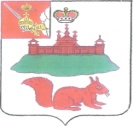 АДМИНИСТРАЦИЯ КИЧМЕНГСКО-ГОРОДЕЦКОГО МУНИЦИПАЛЬНОГО РАЙОНА ВОЛОГОДСКОЙ ОБЛАСТИ ПОСТАНОВЛЕНИЕ      от 01.02.2017   №  47         с. Кичменгский ГородокОб утверждении порядка проверки соблюдения лицом,замещавшим должность муниципальной службы, включенную в соответствующий перечень, запрета на замещение на условиях трудового договора должностии (или) на выполнение работ (оказание услуг)в организации на условиях гражданско-правового договора,если отдельные функции муниципального управленияданной организацией входили в должностные (служебные)обязанности муниципального служащего, и соблюденияработодателем условий заключения трудового договораили гражданско-правового договора с таким гражданиномВ соответствии с Федеральными законами от 02.03.2007 N 25-ФЗ "О муниципальной службе в Российской Федерации" (с последующими изменениями), от 25.12.2008 N 273-ФЗ "О противодействии коррупции" (с последующими изменениями), администрация района постановляет:1. Утвердить Порядок проверки соблюдения гражданином, замещавшим должность муниципальной службы, включенную в соответствующий перечень, запрета на замещение на условиях трудового договора должности и (или) на выполнение работ (оказание услуг) в организации на условиях гражданско-правового договора, если отдельные функции муниципального управления данной организацией входили в должностные (служебные) обязанности муниципального служащего, и соблюдения работодателем условий заключения трудового договора или гражданско-правового договора с таким гражданином (прилагается).2. Настоящее постановление вступает в силу со дня его официального опубликования в районной газете «Заря Севера»  и подлежит размещению на официальном сайте Кичменгско-Городецкого муниципального района в информационно-телекоммуникационной сети «Интернет».ВРИО Главы администрации района                                                  Г.П.ТруфановаПриложениек постановлениюадминистрации Кичменгско-Городецкогомуниципального районаот 01.02.2017 г. № 47ПОРЯДОКПРОВЕРКИ СОБЛЮДЕНИЯ ГРАЖДАНИНОМ, ЗАМЕЩАВШИМ ДОЛЖНОСТЬМУНИЦИПАЛЬНОЙ СЛУЖБЫ, ВКЛЮЧЕННУЮ В СООТВЕТСТВУЮЩИЙ ПЕРЕЧЕНЬ,  ЗАПРЕТА НА ЗАМЕЩЕНИЕ НА УСЛОВИЯХТРУДОВОГО ДОГОВОРА ДОЛЖНОСТИ И (ИЛИ) НА ВЫПОЛНЕНИЕРАБОТ (ОКАЗАНИЕ УСЛУГ) В ОРГАНИЗАЦИИ НА УСЛОВИЯХГРАЖДАНСКО-ПРАВОВОГО ДОГОВОРА, ЕСЛИ ОТДЕЛЬНЫЕ ФУНКЦИИМУНИЦИПАЛЬНОГО УПРАВЛЕНИЯ ДАННОЙ ОРГАНИЗАЦИЕЙ ВХОДИЛИВ ДОЛЖНОСТНЫЕ (СЛУЖЕБНЫЕ) ОБЯЗАННОСТИ МУНИЦИПАЛЬНОГОСЛУЖАЩЕГО, И СОБЛЮДЕНИЯ РАБОТОДАТЕЛЕМ УСЛОВИЙЗАКЛЮЧЕНИЯ ТРУДОВОГО ДОГОВОРА ИЛИ ГРАЖДАНСКО-ПРАВОВОГОДОГОВОРА С ТАКИМ ГРАЖДАНИНОМ (ДАЛЕЕ - ПОРЯДОК)1. Настоящий Порядок разработан в соответствии с Федеральными законами от 02.03.2007 N 25-ФЗ "О муниципальной службе в Российской Федерации" (с последующими изменениями), от 25.12.2008 N 273-ФЗ "О противодействии коррупции" (с последующими изменениями) (далее - Федеральный закон N 273-ФЗ) и определяет порядок осуществления проверки:- соблюдения гражданином, замещавшим должность муниципальной службы, включенную в перечень должностей муниципальной службы, установленный решением Муниципального Собрания Кичменгско-Городецкого муниципального района от 29.06.2009 года № 28 (с последующими изменениями) (далее - гражданин), в течение двух лет со дня увольнения с муниципальной службы запрета на замещение на условиях трудового договора должности в организации и (или) на выполнение в данной организации работ (оказание данной организации услуг) на условиях гражданско-правового договора (гражданско-правовых договоров) в течение месяца стоимостью более ста тысяч рублей, если отдельные функции муниципального (административного) управления данной организацией входили в должностные (служебные) обязанности муниципального служащего, без согласия комиссии по соблюдению требований к служебному поведению муниципальных служащих администрации Кичменгско-Городецкого муниципального района и урегулированию конфликта интересов на муниципальной службе (далее - комиссия);- соблюдения работодателем условий заключения трудового договора или соблюдения условий заключения гражданско-правового договора с указанным гражданином.2. Основаниями для осуществления проверки являются:а) письменная информация, поступившая от работодателя, который заключил трудовой договор (гражданско-правовой договор) с гражданином;б) непоступление письменной информации от работодателя в течение 30 дней с даты заключения трудового (гражданско-правового) договора, если комиссией было принято решение о даче согласия на замещение должности либо выполнение работы на условиях гражданско-правового договора в организации, если отдельные функции по муниципальному (административному) управлению этой организацией входили в должностные (служебные) обязанности муниципального служащего;в) письменная информация, представленная правоохранительными органами, иными государственными органами, органами местного самоуправления, их должностными лицами, организациями и гражданами (далее - лица, направившие информацию).3. Информация анонимного характера не может служить основанием для проверки.4. Проверка, предусмотренная пунктом 1 настоящего Порядка, и информирование о ее результатах осуществляются отделом делопроизводства и кадровой работы администрации района, подразделением кадровой службы либо лицом, ответственным за кадровую работу в соответствующем отраслевом (функциональном) органе администрации района, наделенном правами юридического лица (далее - кадровая служба), в течение 30 дней с момента наступления одного из оснований для осуществления проверки, предусмотренных пунктом 2 настоящего Порядка.5. В случае поступления информации, предусмотренной подпунктом "а" пункта 2 настоящего Порядка, кадровая служба проверяет наличие протокола заседания комиссии (далее - протокол) (выписки из него) с решением о даче гражданину согласия (отказа в согласии) на замещение должности либо выполнение работы на условиях гражданско-правового договора в организации, если отдельные функции по муниципальному (административному) управлению этой организацией входили в его должностные (служебные) обязанности.При наличии протокола с решением о даче согласия кадровая служба информирует главу администрации Кичменгско-Городецкого муниципального района (руководителя отраслевого (функционального) органа администрации) - работодателя о соблюдении гражданином и его работодателем требований Федерального закона N 273-ФЗ. Письмо работодателя и информация приобщаются к личному делу гражданина.При отсутствии протокола с решением о даче согласия либо при наличии протокола с решением об отказе гражданину в замещении должности либо в выполнении работы на условиях гражданско-правового договора в организации кадровая служба также информирует об этом главу администрации Кичменгско-Городецкого муниципального района (руководителя отраслевого (функционального) органа администрации района) - работодателя.Информация о несоблюдении гражданином требований Федерального закона N 273-ФЗ направляется его работодателю. Работодатель также информируется об обязательности прекращения трудового договора (гражданско-правового договора) с гражданином в соответствии с частью 3 статьи 12 Федерального закона N 273-ФЗ.Одновременно кадровая служба информирует правоохранительные органы о необходимости осуществления контроля за выполнением работодателем требований Федерального закона N 273-ФЗ.6. В случае непоступления письменной информации от работодателя в течение 30 дней с даты заключения трудового договора (гражданско-правового договора), указанной в обращении гражданина о даче согласия на замещение на условиях трудового договора должности в организации и (или) на выполнение в данной организации работ (оказание данной организации услуг), кадровая служба информирует правоохранительные органы о несоблюдении работодателем обязанности, предусмотренной частью 4 статьи 12 Федерального закона N 273-ФЗ.В случае поступления письменной информации от работодателя о заключении трудового договора (гражданско-правового договора) в указанный срок письменная информация работодателя приобщается к личному делу гражданина.7. При поступлении информации, предусмотренной подпунктом "в" пункта 2 настоящего Порядка, кадровая служба проверяет наличие в личном деле гражданина протокола с решением о даче согласия и письменной информации работодателя о заключении с ним трудового договора.В случае наличия указанных документов кадровая служба информирует лиц, направивших информацию, о соблюдении гражданином и работодателем требований Федерального закона N 273-ФЗ.В случае отсутствия какого-либо из указанных в настоящем пункте документов кадровая служба информирует правоохранительные органы и лиц, направивших информацию, о несоблюдении гражданином и (или) работодателем требований Федерального закона N 273-ФЗ.